Пояснительная записка к отчету о работе Технической инспекции труда общественной организации Межрегиональный профессиональный союз работников АК «АЛРОСА» (ПАО) «Профалмаз» за 2022 год Для реализации задач по обеспечению здоровых и безопасных условий труда работников Компания АК «АЛРОСА» (ПАО) и Профсоюз «Профалмаз» совместно осуществляют мероприятия по охране труда и улучшению безопасности труда в соответствии с «Системой управления охраной труда и промышленной безопасностью АК «АЛРОСА» (ПАО)», Коллективного договора и Политикой Компании АК «АЛРОСА» (ПАО) в области охраны труда и промышленной безопасности.В Коллективном договоре, заключенном между АК «АЛРОСА» (ПАО) и Межрегиональным профессиональным союзом работников АК «АЛРОСА» (ПАО) «ПРОФАЛМАЗ» на 2023 -2025 год полностью сохранен 11 раздел «Охрана труда и здоровья работников, экологическая безопасность», который включает в себя следующие пункты: 1. Обязательства по обеспечению здоровых и безопасных условий труда.2. Экологическая безопасность.3. Организация проведения медицинских осмотров4. Обязательства Компании в части страхования от несчастных случаев на производстве и профессиональных заболеваний. 5. Обеспечение работников спецодеждой, средствами индивидуальной защиты. 6. Обеспечение работников питанием, в том числе спецпитанием.7. Органы контроля за состоянием охраны труда в Компании, гарантии их деятельности.Профсоюз «Профалмаз», профсоюзные комитеты первичных профсоюзных организаций профсоюза «Профалмаз» и уполномоченные по охране труда профсоюза «Профалмаз» осуществляют постоянный контроль за состоянием условий труда на рабочих местах. За 2022 год число уполномоченных по охране труда с 213 предыдущего года увеличилось до 223. Стоит отметить, что в 2022 году на предприятиях АГОК, МАП, ВГРЭ, АТМ УКС произошло увеличение количества уполномоченных. На предприятиях МСШСТ Управления капитального строительства АК «АЛРОСА» (ПАО), «АЛРОСА-Спецбурение» и ПТВС уполномоченные по охране труда на производственных площадках отсутствуют.Компания обеспечивает работников, занятых на работах с особо вредными условиями, лечебно-профилактическим питанием согласно «Перечню производств, профессий и должностей, работа которых дает право на бесплатное получение лечебно-профилактического питания в связи с особо вредными условиями труда», утвержденного приказом Минздравсоцразвития России от 16.02.2009 г. №45н. В Коллективном договоре предусмотрена возможность замены получения молока на компенсационную выплату в размере эквивалентном стоимости молока в населенных пунктах Мирнинского района.Компания обеспечивает горячим питанием работников, занятых на подземных горных работах, в дни фактической занятости на этих работах.При необходимости Компания с учетом мнения профсоюза «Профалмаз», по отдельным видам работ устанавливает в соответствии с «Межотраслевыми правилами обеспечения работников специальной одеждой, специальной обувью и другими средствами индивидуальной защиты», утвержденными приказом Минздравсоцразвития России №290н от 01.06.2009, дополнительные нормы выдачи работникам специальной одежды, специальной обуви и других средств индивидуальной защиты, улучшающие по сравнению с типовыми нормами защиту работников от имеющихся на рабочих местах вредных и опасных производственных факторов, а также особых температурных условий или загрязнений.Ежегодно Профсоюз «Профалмаз» участвует в комиссии по техническому отбору и опытно-промышленным испытаниям образцов спецодежды, спецобуви и СИЗ, качество которых существенно улучшилось. Для своевременного реагирования отсутствия спецодежды, практически во всех структурных подразделениях прошла централизация складов выдачи спецодежды и СИЗ. Все замечания, поступающие в Профалмаз, отрабатываются в рабочем порядке со структурными подразделениями.С апреля 2022 год на Удачнинской площадке организован Центр выдачи спецодежды, заключен договор с подрядной организацией АО «Восток-Сервис-Спецкомплект» на оказание комплекса услуг по обеспечению работников Удачнинского ГОК средствами индивидуальной защиты, в которой получают 4540 человек. На протяжении работы центра мы видим улучшение обеспечения работников средствами защиты, хотя еще есть вопросы по наличию размерного ряда. В цехах комбината устанавливаются вендинговые аппараты для выдачи средств индивидуальной защиты (перчатки, защитные очки, средства для защиты рук и т.д.), которые будут обслуживаться специалистами АО «Восток-Сервис-Спецкомплект». Спецодежда централизовано проходит химчистку и стирку, по необходимости спецодежда ремонтируется. Исполком Профсоюза «Профалмаз» отметил положительную работу по обеспечению работников спецодеждой и СИЗ с переходом на аутсорсинг.Согласно статьи 370 Трудового кодекса Российской Федерации для осуществления профсоюзного контроля за соблюдением работодателями и их представителями законодательства об охране труда, обязательном социальном страховании от несчастных случаев на производстве и профессиональных заболеваний, выполнением условий коллективного договора, в которых осуществляют свою трудовую деятельность наши работники, контролирует Техническая инспекция и уполномоченные по охране труда Профсоюза «Профалмаз».Техническая инспекция труда в 2022 году проверила состояние условий охраны труда на рабочих местах, обеспечением работников средствами индивидуальной защиты, соблюдением рабочего времени и времени отдыха, проведением обучения и инструктажа по охране труда в структурных и дочерних подразделениях Компании, было направлено 265 представлений об устранении 268 нарушений. Организация работы уполномоченных по охране труда является одним из важнейших направлений деятельности Профсоюза «Профалмаз» в области охраны труда и способствует активизации всей работы в первичных профсоюзных организациях направленных на обеспечение приоритета сохранения жизни и здоровья работников; соблюдение требований действующих законодательных и иных нормативных правовых актов, содержащих государственные требования охраны труда; гарантированное обеспечение принятия всех решений, согласованных с профсоюзом «Профалмаз», привлечение работников к активному участию во всех элементах системы управления охраной труда.Льготы и права уполномоченных согласно КД:- необходимое время для обследования рабочих мест – 4 часа в неделю;- за активную работу премирование – до 10000 рублей в квартал;- привлечение к дисциплинарной ответственности – по согласованию с ППО;Так же имеется дополнительная мотивация в виде:- за участие в конкурсах – поощрение в виде ЕПК;- за лучшие показатели в смотр-конкурсе Лучший уполномоченный Профсоюза «Профалмаз»– бесплатная путевка по программе профсоюзный отдых;- так же дана возможность участия на Всероссийских и Международных мероприятиях.На данный момент профсоюзный контроль за состоянием ОТ осуществляют 223 уполномоченных по охране труда.За 2022 год уполномоченными по охране труда проведено более 1598 проверок и выданы представления об устранении 2085 замечаний. В 2022 году были премированы уполномоченные по охране труда на общую сумму 1 608 140 рублей.Представители Профсоюза «Профалмаз», председатели первичных профсоюзных организаций участвуют во всех комиссиях по расследованию несчастных случаев на производстве. В 2022 году провели расследование 9 несчастных случаев с тяжелым исходом и 2 несчастных случая со смертельным исходом. Легкие несчастные случаи и микротравмы расследуются с участием председателей первичных профсоюзных организаций и привлечением уполномоченных по охране труда.В подразделениях Компании ведется работа с участием комиссий, созданных на паритетной основе: комиссии по охране труда, комиссии по социальному страхованию, комиссии по трудовым спорам и комиссии по специальной оценке условий труда. За 2022 год председатели первичных профсоюзных организаций участвовали в рассмотрении 11 трудовых споров, в пользу работников разрешено 7 обращений.В 2022 году были проведены следующие мероприятия	1. В рамках мероприятий, посвященных охране труда в апреле 2022 года, прошел конкурс детских рисунков на тему «Что такое риск глазами детей?». На конкурс поступило 68 работ с Мирного, Айхала, Удачного и Ленска. В конкурсе участие приняли дети в возрасте от 7 до 15 лет (включительно) в двух возрастных категориях. По итогам конкурса была организована выставка детских рисунков в Дворце культуры «Алмаз» города Мирного с 25 по 29 апреля 2022 года.2. 26 мая 2022 года прошла интеллектуальная игра Квиз посвящённая месячнику охраны труда. Участие в Квизе приняли 8 команд – 40 участников с основных структурных подразделений Компании с разных площадок. В составе команд вошли руководители предприятий, председатели профкомов, специалисты, уполномоченные и старшие уполномоченные по охране труда подразделений. Проверить знания по безопасности приехали члены профсоюза из Мирного, Айхала, Удачного и Ленска. 3. 15 сентября 2022 года организован семинар для профактива по актуальным изменениям в трудовом законодательстве от 14.07.2022 N 273 и вступившими силу с 1 сентября 2022 года Правил обучения по охране труда и проверки знания требований охраны труда утвержденным постановлением Правительства РФ от 24.12.2021 N 2464.4. Проведены 3 семинара для уполномоченных по охране труда МУАД, АДТ и АТМ УКС.5. В смотр конкурсе «Лучший уполномоченный» приняло участие 5 уполномоченных по охране труда АГОК, УГОКа, МНГОК и МУАД;6. Уполномоченный по охране труда АГОКа Коваленко Игорь Павлович стал победителем конкурса Лучший уполномоченный ФП РС(Я).Совместная работа представителей Профсоюза «Профалмаз» и работодателей в области охраны труда, была оценена на Всероссийском конкурсе охраны труда в рамках мероприятий ВНОТ 2022 проводимой Министерством труда и социальной защиты РФ, где технический инспектор труда Профсоюза «Профалмаз» занял первое место в номинации «Лучший руководитель службы охраны труда организаций непроизводственной сферы с численностью работников более 5000 человек».Технический инспектор труда профсоюза «Профалмаз»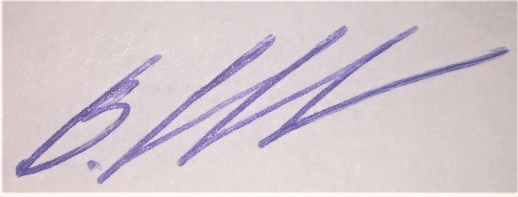 В. В. Сыроватский